UraianFlowchart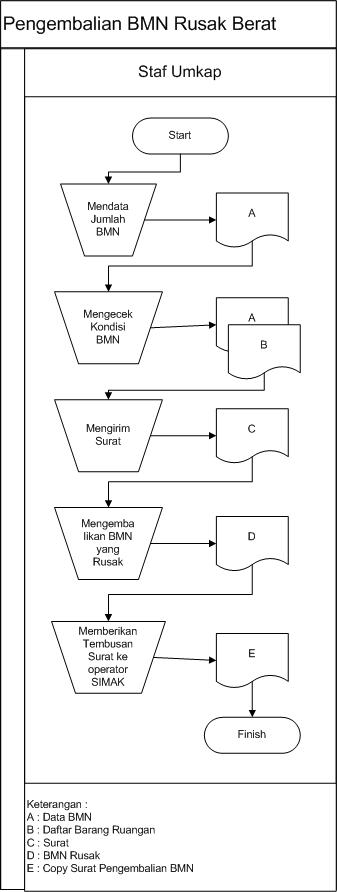 TujuanProsedur ini ditetapkan untuk menjadi acuan dalam pelaksanaan proses penyerahann BMN yang rusak beratRuang LingkupRuang lingkup prosedur ini meliputi :- Pendataan BMN-Pengecekan BMN
- Pengembalian BMN rusak beratReferensiKeputusan Mendiknas No 16 Tahun 2008 tentang Sistem akuntansi dan pelaporan keuangan di lingkungan Departemen Pendidikan Nasional Peraturan Dirjen Kekayaan Negara nomor Per-07/KN/2009 tentang tata cara pelaksanaan rekonsiliasi data BMN dalam rangka penyusunan laporan BMN dan laporan keuangan pemerintah pusat PP No 6 Tahun 2006 tentang Pengelolaan BMN/D Acuan tentang pengkategorian kondisi BMNDefinis/penjelasan umumBMN diterima oleh bagian perlengkapan jika BMN tersebut sudah tidak bisa dimanfaatkan untuk operasional pekerjaan atau sudah dalam kondisi rusak beratRekaman MutuSurat pengembalian BMN rusak berat ; Data BMNDaftar Barang Ruangan (DBR)Sasaran KinerjaBMN rusak berat didata dan tersinpan dengan baikNO.AKTIVITASPELAKSANAPENANGGUNGJAWABREKAMANMendata jumlah BMNStaf UMKAPKasubbag. UMKAPData BMNMengecek kondisi BMN maupun syarat administratifnya (nomor inventaris harus ada dan sesuai dengan data pada aplikasi SIMAK). Jika tidak sesuai maka pengembalian BMN ditolakStaf UMKAPKasubbag. UMKAPDaftar Barang RuanganData BMNMengirim Surat Pengembalian BMN yang rusak berat ke Bagian PerlngkapanStaf UMKAPKasubbag. UMKAPDraft suratMengembalikan BMN yang rusak ke Bagian PerlengkapanStaf UMKAPKasubbag. UMKAPBMN rusakMemberikan tembusan surat pengembalian BMN kepada  operator SIMAKStaf UMKAPKasubbag UMKAPCopy Surat Pengembalian BMNSelesai